 November 2022 Community Newsletter ContentHow to Report a CrimeA message from the Federation of Calgary Communities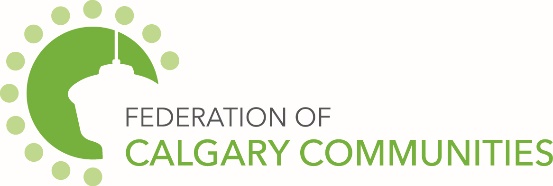 Reporting crimes committed against you or someone else is an important part in helping to keep yourself, your loved ones and your community safe.  If you have information about a crime that has been or may be committed or about someone involved in committing a crime, your information may help the police solve crimes and prevent future crimes from happening. You can report a crime in person, over the telephone and online.  Depending on the urgency, choose the method that best suits your situation and makes you feel most comfortable.911Emergencies or crimes in progressNon-Emergency Line (403) 266-1234Non emergency crimes can be reported by calling the non-emergency lineThe Calgary Police Service encourages Calgarians to report all crimes, in order to identify trends and better direct their patrolsCitizen Online Police Report System (www.calgarypolice.ca)Report lost property or theft under $5,000 (except firearms, license plates or government-issued funds or ID)Report damage/mischief to property or vehicle under $5,000Report theft from vehicle under $5,000District OfficeYou can report non-emergency crime by visiting your district office. Location information at www.calgarypolice.caDrug Tip Line (403) 428-8100The Calgary Police Service takes calls from people who want to report drug related crime and wish to remain totally anonymousThe Drug Tip Line is one way citizens can assist police by providing information and without having to identify themselves or testify in courtCrime Stoppers – Talk, Type or TextCall 1-800-222-8477, submit tips online at crimestoppers.ab.ca or text tttTIPS to 274637	Crime Stoppers is a non-profit organization that takes calls from people who want to report a crime and wish to remain totally anonymous311Report graffiti to the City of CalgaryCity of Calgary ContentThe November 2022 Community Newsletter content has been posted at https://www.calgary.ca/communities/newsletter-content.htmlThis month’s topics include:Green Line updateOnline map for Business Improvement Areas